Rozvíjející dovednosti k posloupnostem (podpůrný list), 23. 4. - 29. 4. Řešená úloha 1 Napište prvních 5 členů posloupnosti Prvních pět členů získáme dosazováním jejich pořadových čísel (tzv. indexů) za písmeno n. Obrázek prvních 5 členů posloupnosti 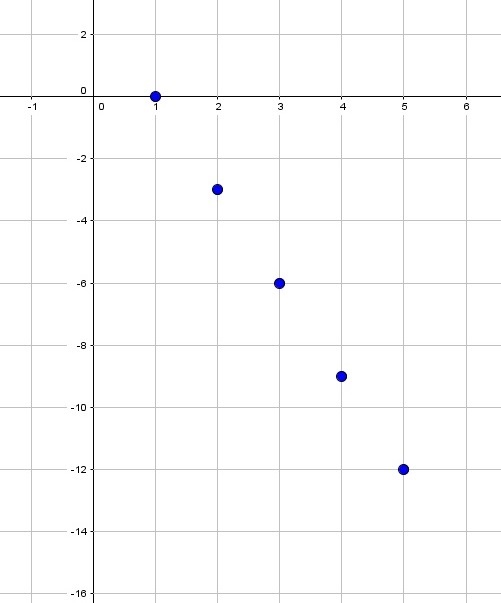 Z obrázku vidíme, že posloupnost je klesající – každý další člen je (ostře) menší než předchozí. Pokles je navíc pokaždé o číslo 3, čímž získáváme informaci, že jde o aritmetickou posloupnost s diferencí -3 (a prvním členem 0). Nyní již máme tři plnohodnotné zápisy jedné a té samé posloupnosti Zápis vzorcem pro n-tý člen máme v zadání (a říká nám, jak rovnou spočítat libovolný člen) , případně píšeme . Klasický zápis aritmetické posloupnosti – uvádí 1. člen a diferenci , Rekurentní zápis – uvádí 1. člen a princip získání nového členu z předchozího , Řešená úloha 2Napište prvních 5 členů posloupnosti (posloupnost znázorňující, jak se po n letech „zhodnotí“ vložený milión korun s roční úrokovou mírou pouhé 1 %. Prvních pět členů získáme dosazováním jejich pořadových čísel (tzv. indexů) za písmeno n. (na účtu už poslední 2 cifry neuvidíme, zaokrouhlí se to dolů na 5 haléřů za celými korunami) Obrázek prvních 5 členů posloupnosti – zatím budí dojem aritmetické posloupnosti (což souvisí s tím, že nízké úroky v krátkém čase opravdu můžeme lineárně/aritmeticky odhadovat takřka přesně) – na svislé ose je stav konta v tisícikorunách, na vodorovné celé roky 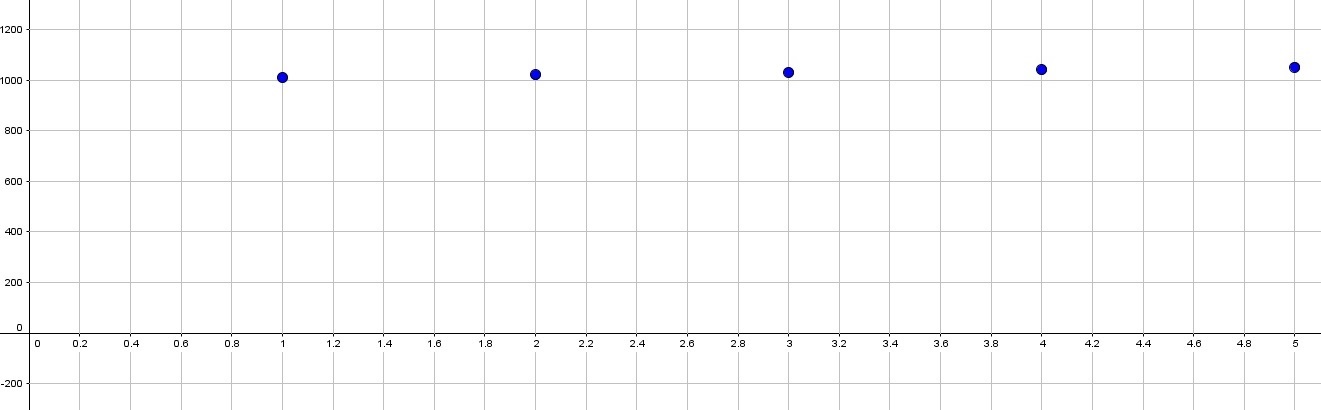 Detailnější obrázek – jakou částku nám účet za n let vydělal, kolik tam máme nad vložený milión? (Zde už vidíme, že o aritmetickou posloupnost nejde.) Na x-ové ose jsou celé roky, na y-ové osy jsou tisíce Kč, které nám účet za příslušný počet let vydělal nad rámec milionového vkladu. Jemné oranžové přímky znázorňují neúspěšné pokusy uspořádat výnosy do stálého růstu o pevnou diferenci (stabilní přírůstek, stabilní sklon), úroky z úroků nám výnos zrychlují. 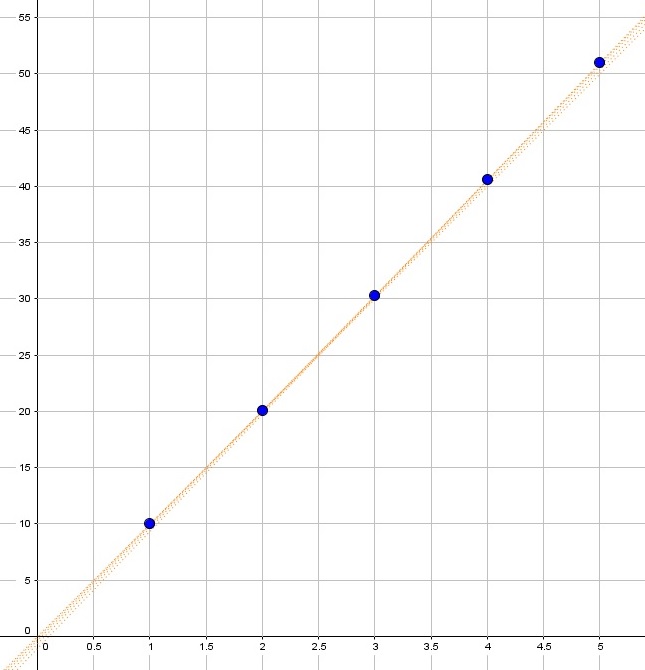 Jestliže tedy nejde o aritmetickou posloupnost, jde o geometrickou posloupnost? Ano, jde! Každé další číslo můžeme získat tak, že předchozí číslo vynásobíme kvocientem 1,01. To znamená, že jej vždy o trochu (1 % aktuální výše) zvětšíme. Díky tomu je posloupnost rostoucí. Nyní již máme tři plnohodnotné zápisy jedné a té samé posloupnosti Zápis vzorcem pro n-tý člen máme v zadání (a říká nám, jak rovnou spočítat libovolný člen) , případně píšeme . Klasický zápis geometrické posloupnosti – uvádí 1. člen a kvocient  , Rekurentní zápis – uvádí 1. člen a princip získání nového členu z předchozího , Řešená úloha 3 (Ze státní maturity na podzim 2018)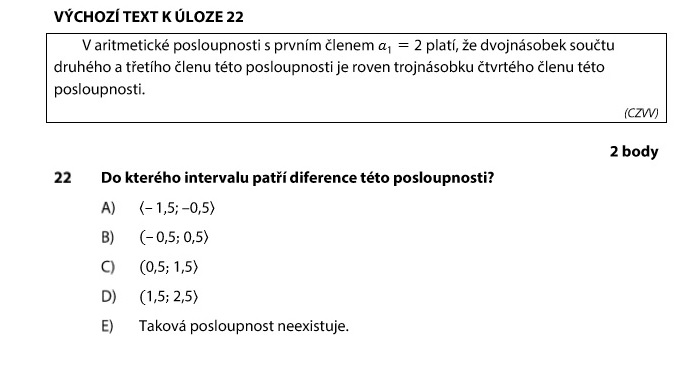 Řešení Přepíšeme si schématicky všechny informace ze zadání. Posloupnost je aritmetickáDvě rovnice, čtyři proměnné a pátá (hledaná) v zápise chybí, to není dobrý vstup do úlohy. Jak ji hezky převyprávět? Využitím její aritmetičnosti , (přidáváme d), (přidáme další d), (přidáme další d) Nyní druhou informaci ze zadání můžeme převyprávět Ve smyslu nabízených možností potom platí , takže diference náleží nabízenému intervalu C) (0,5; 1,5> . Zbude-li čas, můžeme si ještě ověřit , , , , takže ve druhém vztahu platí , , a zkouška potvrdila správnost našeho výpočtu. 